План-схема расположения МБОУ ООШ №3, пути движения транспортных средств и учеников.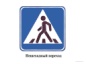 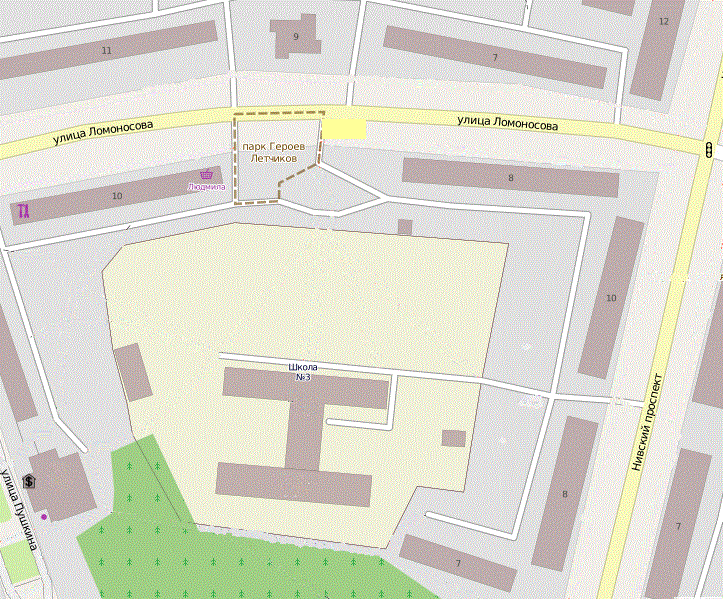 - остановка школьного автобуса - движение учеников- движение автотранспортаПояснение: Время движения транспортных средств, заезжающих на территорию школы в связи с хозяйственными нуждами, не совпадает с временем  движением обучающихся в школу и из школы. Начало занятий в 9.00, окончание занятий в 14.40Завоз продуктов ежедневно с 9.30Вывоз мусора вторник, четверг в 8.00Пути движения транспортных средств и учеников МБОУ ООШ №3 по территории школы. - движение учеников- движение автотранспортаПояснение: Время движения транспортных средств, заезжающих на территорию школы в связи с хозяйственными нуждами, не совпадает с временем  движением обучающихся в школу и из школы. Начало занятий в 9.00, окончание занятий в 14.40Завоз продуктов ежедневно с 9.30Вывоз мусора вторник, четверг в 8.00Маршрут движения автобуса, место посадки и высадки обучающихся г. Полярные Зори, проживающих в п. Нива-1	- место посадки, высадки детей.	- маршрут движения автобуса.План-схемадвижения обучающихся МБОУ ООШ № 3  к спортивным объектам города.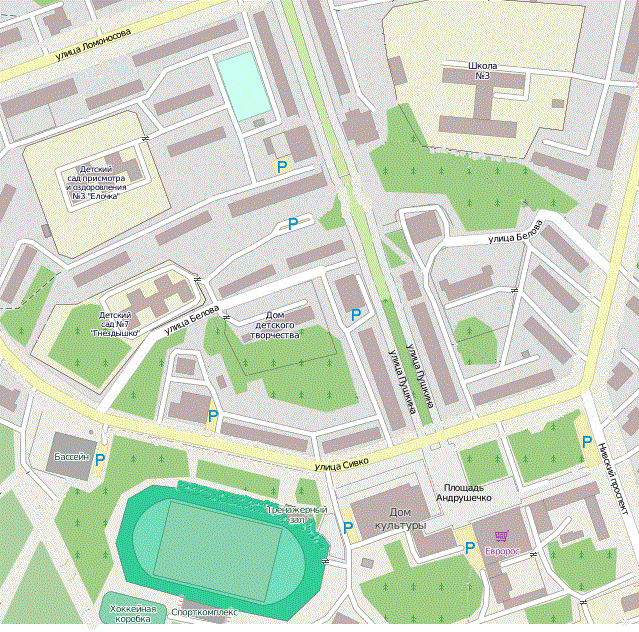 - движение учеников